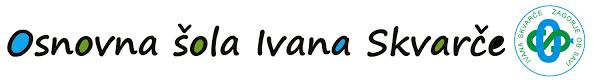 RAZPISUJE NATEČAJ ZA SPOMINEK ŠOLESi poln idej? Rad ustvarjaš? Te je že kdo vprašal, kakšna je tvoja šola? Kako si jo opisal? In če bi opisu dodal še spominek? Vabimo te, da sodeluješ na natečaju za spominek OŠ Ivana Skvarče. Razmisli kakšen spominek (predmet) bi najbolje prikazal šolo. Nekaj, kar je samo našega. Napiši idejo na list, mogoče jo tudi skiciraš ali celo izdelaš in oddaš razredničarki. Vseh idej bomo veseli. Čas imaš do 15. januarja 2015. Avtorja najboljše ideje bomo sladko nagradili in ga povabili k sodelovanju pri izdelavi.